ООО «Атлас НН-АС» 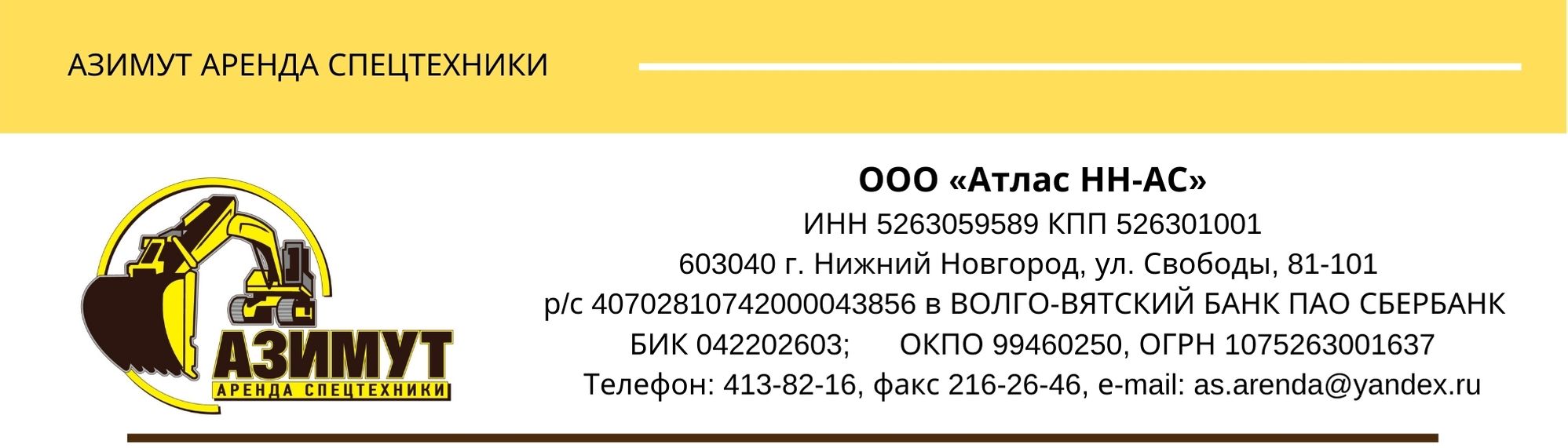 ИНН 5263059589КПП 526301001 ОКПО 99460250 Юридический адрес:
603003, г. Нижний Новгород
ул. Свободы, д.81, кв.101
тел. 413-82-16, факс (831) 216-26-46 ВОЛГО-ВЯТСКИЙ БАНК ПАО СБЕРБАНК р/сч 40702810742000043856
к/сч 30101810900000000603
БИК 042202603 На основании Устава ОГРН 1075263001637 Генеральный директор Акимов Сергей Михайлович 